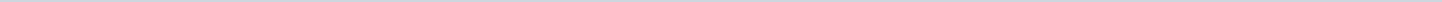 Geen documenten gevonden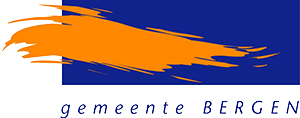 Gemeente Bergen N-HAangemaakt op:Gemeente Bergen N-H28-03-2024 11:41Amendement0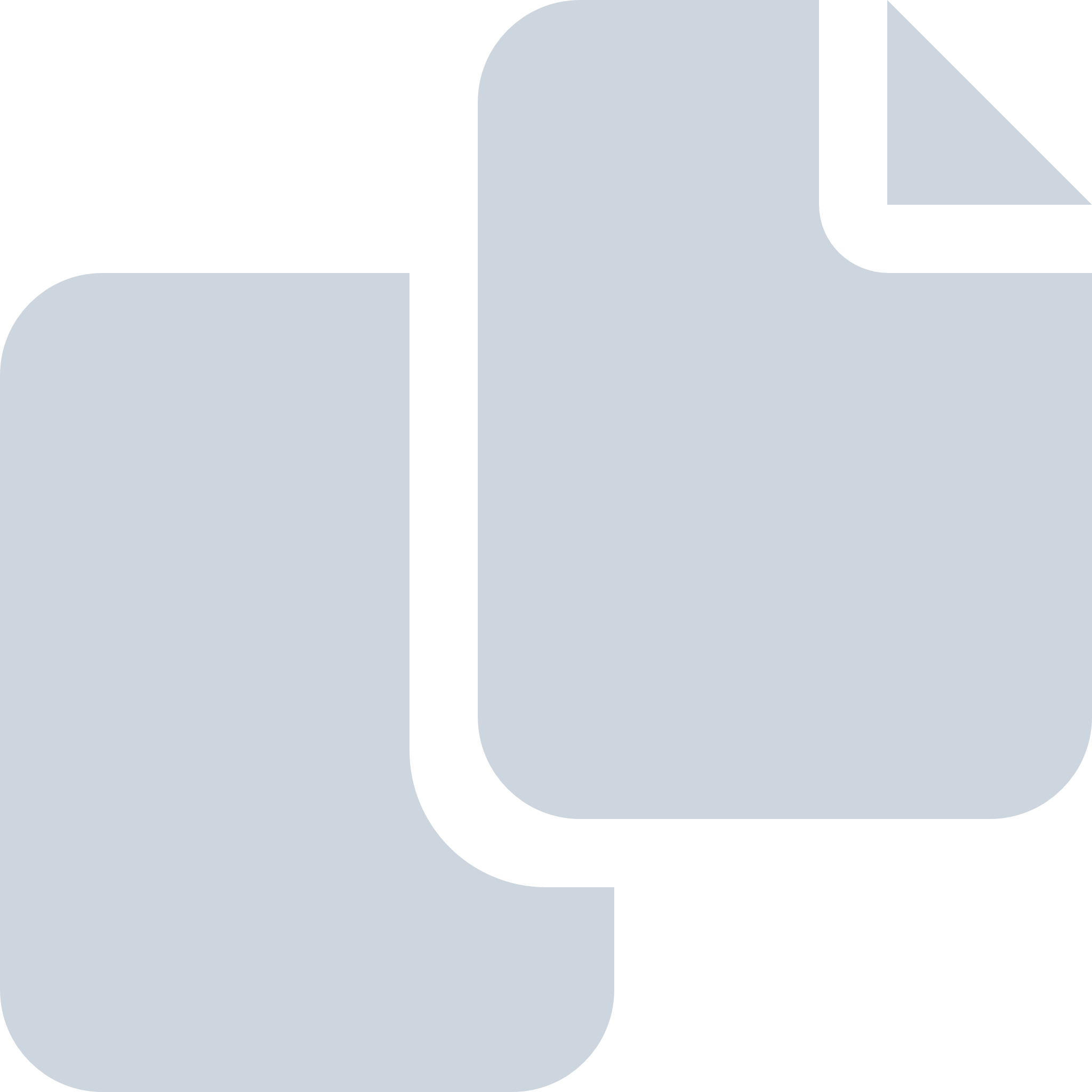 Periode: oktober 2021